муниципальное автономное дошкольное образовательное учреждение города Новосибирска   «Детский сад № 555» (МАДОУ д/с № 555)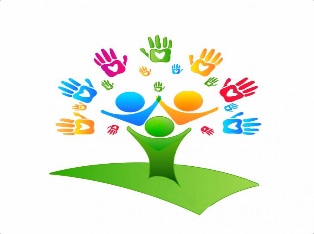 630108, г.Новосибирск, Ленинский район, ул. Романтиков,6ИНН 5404038094 КПП 540401001  ОГРН 116476123230Телефон:240-86-53, 240-84-21 http://ds-555.nios.ru/, е-mail:ds_555_nsk@nios.ru_______________________________________________________________________________со-экспонент департамента образования мэрии города Новосибирска- участник конкурса «Золотая медаль выставки» в рамках «Учебная Сибирь – 2019»Номинация № 3: «Модернизация технологий и содержания образования в условиях                            введения ФГОС»ПРОЕКТ«Система работы детского сада по ранней профориентации дошкольников «Компас в мире профессий»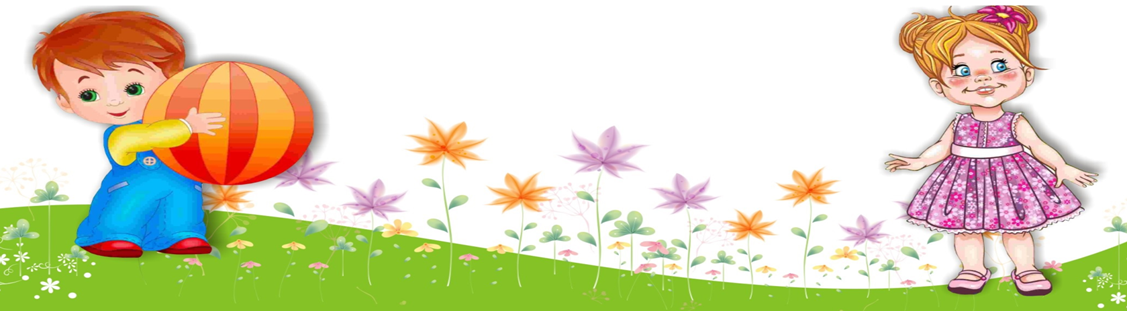 Новосибирск 2019     Содержание1. Введение          Проект «Компас в мире профессий» разработан педагогическим коллективом МАДОУ д/с № 555. Проект рассчитан на 2 учебных года и предполагает участие в нем педагогов учреждения, воспитанников детского сада, их родителей, предусматривает использование возможностей социального окружения в реализации системы работы по ранней профориентации дошкольников.            Актуальность выбранного направления подтверждается реализуемой политикой государства по разработке комплекса мер в сфере совершенствования кадровой политики страны в целом, отрасли, региона.        Инновационность проекта состоит в реализации компетентностного подхода в области допрофессионального самоопределения воспитанников детского сада, который осуществляется в ходе детско- родительских проектов, где ребенок выступает в роли активного, способного и готового к развитию субъекта образовательных отношений. Поддержка активности и инициативы детей является ведущей идеей проекта.       Вовлечение родителей воспитанников в непосредственное взаимодействие через организацию творческих мастерских, построение методической работы с педагогами детского сада на основе самообразования, создание вариативной, современной развивающей среды по ознакомлению детей с миром профессий – все это показатели инноватики проекта.         Проект «Компас в мире профессий» носит ярко выраженную практическую направленность, так как результатом  его реализации стала разработка рабочих программ и проектов, которые могут быть использованы в любом образовательном учреждении. Разработанные программы и педагогические проекты отражают региональный компонент развития Новосибирской области в сфере популяризации инженерно- технического направления в сфере образования и науки.     Несмотря на то, что проект еще находится в стадии реализации, полученные промежуточные результаты свидетельствуют о его эффективности. Кроме того, коллективом детского сада уже намечены перспективы дальнейшего развития учреждения в сфере ранней профориентации дошкольников.2. Основные разделы проекта.2.1. Актуализация темы          Дошкольное образование - это будущее нации, которое определяет развитие страны на много лет вперед. Именно перед воспитателями нужно ставить основные ориентиры, к которым движется образование и само общество в конечном итоге. Какие запросы к современной личности выдвигает государство сегодня? Именно воспитатели детского сада, наряду с родителями дошколят, должны четко представлять конечную цель воспитания- человека с определенным наборов качеств, который будет востребован и сможет полноценно реализовать себя в определенной профессиональной сфере. В связи с этим, профессиональное ориентирование детей должно начинаться уже в дошкольном детстве.        Анализ педагогической компетентности воспитателей МАДОУ д/с № 555 в области ранней профориентации дошкольников, проведенный перед началом реализации проекта «Компас в мире профессий», свидетельствует о том, что 43% педагогов испытывают затруднения при планировании воспитательно-образовательной работы с детьми по профориентации. Проектная деятельность, которая позволяет вовлечь воспитанников в процесс профессионального самоопределения наиболее эффективно, используется не в полной мере.        Новосибирская область занимает лидирующее положение по развитию инженерного направления, в том числе в сфере образования. Основы инженерного мышления формируются у детей так же с дошкольного возраста, но парциальная образовательная программа, отражающая региональный компонент  города Новосибирска, Сибири по данному направлению не разработана.       Между тем, по итогам проведенного анкетирования, 75% родителей воспитанников, которые посещают детский сад 555, осознают значимость воспитания у детей интереса к миру профессий, выявления способностей детей на раннем этапе развития. Родители, совместно с педагогами учреждения, готовы стать активными участниками процесса ранней профориентации дошкольников.    МАДОУ д/с № 555 состоит из двух корпусов. Учреждение введено в эксплуатацию в марте 2016 года. Оба корпуса детского сада расположены в новых микрорайонах города Новосибирска, инфраструктура которых пока не развита. Социальные объекты вблизи учреждения отсутствуют и расширить кругозор ребенка в процессе непосредственного восприятия разнообразия профессиональной сферы не всегда возможно. Как показывают данные мониторинга, знания детей о профессиях ограничиваются представлениями о профессиях родителей. Очевидно, что необходимо развивать сферу взаимодействия детского сада с различными профессиональными сообществами, использовать возможности семей воспитанников для ознакомления детей с миром профессий.      Профессиональная ориентация дошкольников – это новое и еще неизученное направление дошкольной педагогики. У человека все закладывается с детства и профессиональная направленность в том числе. Знакомство детей с профессиями подразумевает подготовку ребенка к тому, чтобы он в свое время смог смело вступить в самостоятельную жизнь и конкретно выбрать свой путь профессиональной деятельности, то есть речь идет о профессиональном самоопределении.      Осознавая важность профоринтационной деятельности, коллективом детского сада разработан и реализуется долгосрочный проект по ранней профориентации дошкольников «Компас в мире профессий». Вид проекта: долгосрочный , межгрупповой (в проекте участвуют оба корпуса детского сада № 555). Проект ориентирован на вовлечение в профориентационную деятельность педагогов, специалистов, родителей, детей 4-7 лет, сторонние организации в соответствии с профилем.Сроки реализации: сентябрь 2017 года- май 2019 года1 этап проекта: Подготовительный-сентябрь-декабрь 2017 года2 этап проекта: Основной- январь 2018- апрель-2019 года.3 этап: Аналитический- май 2019 года2.2. Цели и задачи проектаЦель проекта: создание единого образовательного пространства, позволяющего эффективно организовать процесс ранней профориентации детей 4-7 лет, развитие у воспитанников детского сада позитивных установок и уважительного отношения к разным видам профессий, формирование основ профессионального самоопределения, общих и допрофессиональных способностей.Задачи:1. Разработать мониторинг, основанный на методике игровой диагностики, позволяющий выявить индивидуальные особенности ребенка, его предрасположенность к определенному направлению профессиональной деятельности.2. Разработать парциальную программу по профессиональному самоопределению дошкольников и рабочую программу по развитию основ инженерного мышления в соответствии с их интересами и возможностями, отражающие региональный компонент Новосибирской области.3. Создать предметно-развивающую среду в групповых помещениях детского сада, позволяющую ребенку попробовать себя в различных профессиях, социальных ролях. 4. Организовать методическую работу с педагогами детского сада, направленную на повышение профессиональной компетентности в вопросах ранней профориентации дошкольников. Создать условия для внедрения в воспитательно-образовательную деятельность метода педагогических проектов.5.Вовлечь родителей воспитанников в проектную деятельность по профессиональному первичному самоопределению дошкольников.6. Наладить сетевое взаимодействие со сторонними организациями, которые являются носителями профессиональной культуры того или иного разрабатываемого кластера.2.3. План реализации  проекта2.4. Описание хода реализации проекта            Кадровая политика, о которой много говорится в настоящее время, должна начинаться в детском саду. Профессиональное самоопределение- это один из тех вопросов, начало которому должно быть положено еще в дошкольный период В ходе организации работы по ранней профориентации важно заложить эмоциональное отношение ребенка к профессиональному миру, дать возможность проявить свои силы и возможности в различных видах деятельности.       Ознакомление с трудом взрослых и с окружающим миром происходит уже в младшем дошкольном возрасте, когда дети через сказки, общение с взрослыми и средства массовой информации узнают о разных профессиях. В ролевых играх дети  «примеряют» на себя различные роли, в том числе, пробуя себя в определенной профессии. В зависимости от способностей, психологических особенностей темперамента и характера, от воспитания ребенка и привития ему ценности труда у детей формируется система знаний о профессиях, интересы и отношение к определенным видам деятельности.        Разработка проекта «Компас в мире профессий» в МАДОУ д/с №555 осуществлялась под непосредственным руководством заведующего учреждением и старших воспитателей. Основываясь на результатах проведенных мониторингов, был определен основной вектор развития детского сада- формирование единого образовательного пространства, центром которого является дошкольное образовательное учреждение, по развитию основ ранней профориентации дошкольников. Из числа педагогов, которым интересна рассматриваемая тема, была сформирована творческая рабочая группа.       На первом этапе проекта поставлены основополагающие задачи, намечены пути их решения, определены желаемые результаты. Администрацией детского сада разработаны критерии эффективности проекта и индикаторы измерения результатов проектной деятельности, что позволило коллективу работать, стремясь достичь определенных целевых показателей.       После подготовки основного содержания проекта творческая группа была разделена на малые подгруппы, которые разрабатывали и координировали определенную сферу деятельности. Первая группа разрабатывала рабочие программы: основную рабочую программу по профориентации «Компас в мире профессий» (Приложение 1) и дополнительную- по развитию основ инженерного мышления в сфере робототехники «Робик и Ко» (Приложение 2); продумывала содержание предметно- развивающей среды в группах и на территории учреждения, отражающую профориентационную составляющую образовательной деятельности. Кроме того, разрабатывалась система мониторинга, позволяющая выявить интересы и возможности воспитанников в сфере профориентации.       Вторая часть творческой группы планировала комплекс методических мероприятий для педагогов, чтобы создать необходимую базу профессиональных компетенций  по ознакомлению детей с миром профессий; продумывала пути внедрения проектного метода в педагогическую деятельность. Задачей второй группы так же являлось создание механизмов вовлечения родителей воспитанников и социального окружения в процесс ранней профориентации дошкольников. Таким образом, по итогу работы в параллельном режиме была создана единая система работы по раннему профессиональному самоопределению детей 4-7лет.         Методической основой для разработки основной образовательной программы МАДОУ д/с № 555 «На крыльях вдохновения» является «Примерная основная образовательная программа дошкольного образования «Вдохновение»  под редакцией В.К. Загвоздкина, И.Е. Федосовой (далее – программа «Вдохновение»).        Реализация программы «Вдохновение» предполагает новое понимание ребенка как активного, способного и готового к развитию субъекта образовательных отношений. Поддержка собственной активности и инициативы детей является ведущей идеей в работе с детьми. Вариативность развития и отказ от жестких и узких возрастных нормативов- основа педагогической деятельности. Вовлечение родителей в активное взаимодействие- непременное условие эффективного взаимодействия. В образовательной деятельности преимущественно используются активные, продуктивные виды детской деятельности, интересные формы организации дошкольников и их родителей.      Разработанные парциальные рабочие программы «Компас в мире профессий» и «Робик и Ко» построены на тех же принципах и подходах и позволяют развивать индивидуальные способности детей в сфере профориентации на основе их интересов и возможностей. В методический комплект программы «Вдохновение» входят «Карты наблюдений», позволяющие в ежедневном режиме диагностировать индивидуальные достижения ребенка во всех образовательных областях. Творческой группой разработаны дополнения к указанным картам по направлению ранней профориентации дошкольников, что позволяет на основе наблюдений простаивать индивидуальные маршруты, траектории профориентационного развития ребенка.     Организация образовательного процесса через реализацию тематических проектов стало основой программ.  Выделены наиболее эффективные формы работы с детьми: создание детско-родительских проектов, организация подгрупповой работы с воспитанниками в центрах детской активности, проведение Детского совета, работа в творческих мастерских, участие в квестах, организация детских клубов по интересам, оформление леп-буков.       Таким образом, работа педагогического коллектива  направлена на внедрение новых форм работы с детьми. Кроме того, в целях расширения информационного пространства в сфере профориентации, тематика ознакомления воспитанников с миром профессий подразделена на временные периоды: профессии настоящего, профессии прошлого и профессии будущего.       Для реализации программы «Робик и Ко» организована отдельно выделенная «лаборатория робототехники», которая оборудована разными по сложности лего- конструкторами. Программа построена по принципу «от простого- к сложному». Сначала дети конструируют просто из деталей Lego по заданной схеме, а по итогу программы- программируют маленьких роботов. Занятия проводятся по определенному сюжету: маленький робот Робик и его друзья посещают разные планеты и выполняют определенные миссии. Дети являются их помощниками.           Сюжетно-ролевая игра является одной из форм работы, дающей возможность примерить на себя различные социальные роли, профессии. В каждой группе детского сада оформлены уголки сюжетно-ролевых игр, которые адаптированы к современным интересам детей: дом моды, полиция, космодром. Современным детям уже не интересно просто играть в магазин. Необходимо усовершенствовать и усложнить, «осовременить» пространство.         В рамках проекта разработаны комплексы игр по профессиональному самоопределению дошкольников. Продуманы основные профессиональные кластеры, игровые модули, которыми педагоги могут обмениваться, создавая тем самым вариативную развивающую среду.       Одной из эффективных форм работы с родителями воспитанников стала организация творческих мастерских, в которых родители выступают в роли мастеров своего дела. Родители презентуют свои профессии, рассказывают о качествах, которые необходимы для освоения профессиональных навыков, проводят практические занятия.    По итогу месяца выбирается лучший мастер своего дела В ходе работы творческих мастерских рассмотрены профессии: повар, парикмахер, учитель, полицейский, швея.        Совместные праздники детей и родителей так же стали традицией учреждения. Изменился подход к проведению праздников. Уже не дети выступают для родителей, па родители вместе с детьми занимаются интересной деятельностью. По итогу проекта «Мода», в рамках освоения профессии модельер, состоялся «Модный показ» костюмов, разработанных детьми, родителями и воспитателями.    Проект «Кухня», в котором мама одного из воспитанников учила детей готовить пиццу, завершился кулинарным батлом между двумя группами детей и родителей.      Инженерное направление профориентации можно отметить особенно удачными проектами (Приложение 3):- «Умный дом», где дети и родители создали макет дома, наполнили его мебелью, провели настоящее электричество, водопровод, сконструировали домашних роботов;- «Космическое туристическое агентство», в котором сконструирована гостиница будущего с системой подъема и спуска жителей;- «Акваферма». Участники проекта исследовали под микроскопом свойства воды, посадили растения для аквафермы в современный грунт и следили за изменениями в аквариуме в течении определенного отрезка времени;- «Студия красоты и здоровья «Гармония». Дети и родители изучали технологии индустрии красоты и питания. Попробовали себя в молекулярной кулинарии.    Социальные связи учреждения за время реализации проекта значительно расширились. Заключены договора о взаимодействии с театрами, строительной организацией, учреждениями спорта и культуры. С учетом использования резерва семьи и социума удалось обогатить представления детей о разнообразии профессий.    В рамках повышения профессиональной компетентности педагогов создано методическое объединение «Академия Вдохновения» (Приложение 4). Воспитатели и специалисты детского сада стали «студентами» академии по различным факультетам: создание предметно-развивающей среды, внедрение метода проектов в образовательную деятельность, взаимодействие с родителями воспитанников и социальным окружением. Академией руководит декан, роль которого выполняет заведующий. Каждым факультетом руководит председатель, выбранный из числа наиболее квалифицированных педагогов. «Успеваемость» студентов отражается в зачетных книжках и является одним из критериев эффективности методической активности педагогов.       В ходе работы Академии проведены консультации, семинары-практикумы, мастер- классы для педагогов, которые готовили сами воспитатели под руководством председателей факультетов. Таким образом, в ходе самообразования удалось на практике рассмотреть основные принципы работы с детьми и родителями, спроектировать модель предметно-развивающего пространства.         Презентация результатов работы над проектом осуществлялась в процессе методических мероприятий и конкурсов. В апреле 2018 года состоялся «Форум профессий» (Приложение 5), который прошел в рамках «Учсиб-2018». Воспитатели, дети и их родители представили мастер-класс по освоению профессий театра «Пока занавес закрыт». Педагоги связали профессиональное самоопределение дошкольников с изучением профессий театра. Были рассмотрены профессии декоратора, актера, режиссера, оформителя афиш. Гости мастер-класса смогли посетить театральный буфет, в котором так же были задействованы дети и родители детского сада 555. В мероприятии приняли участие актеры театра «На левом берегу» города Новосибирска.        Проекты инженерной направленности продемонстрированы на совещании руководителей образовательных организаций Ленинского района в 2018 году. Педагоги не только показали результат своего труда, но и провели мастер класс по молекулярной кулинарии.        В ноябре 2018 года в МАДОУ д/с № 555 проведено методическое мероприятие для педагогов города- «Профессии будущего» (Приложение 6). Педагогический коллектив представил опыт работы по освоению Атласа новых профессий в условиях детского сада. Воспитанники учреждения, их родители и педагоги показали как реализовывать раннюю профориентацию с учетом изменений запросов общества в условиях изменения рынка профессий.  2.5. Результаты реализации проекта   Подведение итогов реализации проекта и определение перспектив его дальнейшего развития намечено на май 2019 года, однако уже сейчас можно судить о его эффективности.3. Заключение         По итогу реализации проекта достигнуты следующие результаты:- разработаны парциальные рабочие программы «Компас в мире профессий» и «Программа развития инженерно-технического мышления дошкольников средствами робототехники «Робик и Ко»;- создана система мониторинга, которая  позволяет выявить интересы и склонности ребенка в профессиональной сфере уже в дошкольном возрасте и создать индивидуальную траекторию профессионального развития;  - по итогу реализации проекта у воспитанников детского сада сформирован интерес к профессиям, созданы условия для расширения кругозора  дошкольников в сфере профессий;- в учреждении создана современная, вариативная предметно-пространственная среда по ознакомлению детей с миром профессий, разработаны методические пособия по профориентации дошкольников;- реализована система методической работы с педагогами детского сада, основанная на самостоятельном изучении и трансляции опыта;- повысился уровень профессиональной компетентности педагогов учреждения и родителей воспитанников в вопросах организации воспитательно-образовательной работы по профориентации; - создана сеть социальных связей между детским садом, родителями воспитанников и различными организациями по профориентационной направленности;- педагогический коллектив представил опыт работы по ранней профориентации дошкольников в ряде конкурсов.    Вывод: таким образом, проект «Компас в мире профессий» позволил не только создать единое образовательное пространство по профориентации воспитанников, но и повысил качество предоставляемых образовательных услуг в дошкольном учреждении. Обобщенный опыт работы МАДОУ д/с № 555 по ранней профориентации дошкольников, в том числе в сфере инженерного образования, может быть использован другими образовательными учреждениями города, Новосибирской области.  Перспективы развития проекта-в связи с высокой степенью заинтересованности детей, их родителей, педагогов детского сада содержанием проекта и полученными результатами, будет продолжена дальнейшая разработка и реализация проекта в 2019-2020 учебном году; - ранняя профориентации дошкольников будет определена в качестве приоритетного направления развития МАДОУ д/с № 555; - планируется продолжить развитие инженерного направления в профориентации путем использования в образовательной деятельности конструктора «Cuboro»;-по запросу родителей, планируется организовать работу с детьми, проявившими определенные качества, характерные для выделенной профессии, в рамках дополнительного образования;- трансляция опыта работы учреждения по ранней профориентации воспитанников будет продолжена на уровне города Новосибирска, Новосибирской области.Список литературы:1.Алябьева Е. Поиграем в профессии: Издательство: Сфера, 2016 г.Серия: Библиотека Воспитателя2. Алешина Н. В. Ознакомление дошкольников с окружающим и социальной  действительностью (старший возраст) Москва 20103. Беседы с ребенком. Профессии. Картинки с заданиями. М., 2013 4.Н. Н. Бурмистова Путешествие в мир профессий// Воспитатель ДОУ. 2017.  № 9 5.Кондрашов В.П. «Мир профессий» / -  Балашов: Изд-во "Николаев", 2004. - 52 с.,6.Маханева М. Д. Скворцова О. В. Учим детей трудиться. М., 2012 7.Пасечникова Т.В. Профориентационная работа в условиях дошкольной образовательной организации -Самара : Изд-во ЦПО, 2013. – 45 с8. Потапова Т. В. Беседы о профессиях с детьми 4–7 лет, М., 2010 9. Профессии. Демонстрационный материал. М., 2013 10. Профессии. Демонстрационный плакат М., 2013 11. Савина И. В. Формирование представлений о профессиях у детей старшего    дошкольного возраста // Воспитатель ДОУ. 2012№ 3  12. Шорыгина Т. А. Беседы о профессиях. Метод. Пособие М., 2014 10.Шорыгина Т. А. Трудовые сказки. М.ТЦ Сфера 2014 Автор проекта:Бектяшкина Т.А.Соавторы:Хрестинина Т.О., Иванова Д.Т., Жилякова К.П., Вахитова С.В., Касимова Ю.С., Пуляева М.О., Плаксенко А.В., Благинина Н.Н.1.Введение32.Основные разделы проекта42.1.Актуализация темы42.2.Цели и задачи проекта62.3.План реализации проекта72.4.Описание хода реализации проекта102.5.Результаты реализации проекта153.Заключение18Список литературы20Направление деятельностиСроки реализации, ответственныйКонечный продуктПодготовительный этапПодготовительный этапПодготовительный этап1. Создание творческой группы по реализации подготовительного этапа проекта. Сентябрь 2017 годаЗаведующий, старшие воспитатели, педагоги групп.Приказ по созданию творческой группы, утверждении ее состава;Подготовка проекта в начальном варианте.2. Определение критериев эффективности проекта, индикаторов изменения результативности.Сентябрь 2017ЗаведующийКритерии эффективности  проекта.3. Разработка инструментария для выявления предрасположенности дошкольников к определенному направлению профессиональной деятельности.Октябрь 2017 года педагог-психолог, старшие воспитателиДоработанные «Карты наблюдений» по направлению – ранняя профориентация дошкольников. Подбор инструментария проведения мониторинга в виде игр-маркеров.4. Разработка парциальной программы по профориентации дошкольников «Компас в мире профессий». Подбор практического материала для работы с детьми.Октябрь-декабрь 2017 года Творческая группа педагогов, старшие воспитателиУтверждение парциальной программы«Компас в мире профессий».5. Разработка программы по инженерному развитию дошкольников средствами робототехники «Робик и Ко».Октябрь-декабрь 2017 года Творческая группа педагогов, старшие воспитателиУтверждение парциальной программы по инженерному развитию дошкольников средствами робототехники «Робик и Ко»6. Создание методического объединения педагогов «Академия Вдохновения»Декабрь 2017 годаЗаведующийРазработка положения о функционировании Академии.7. Оснащение «лаборатории робототехники» необходимым оборудованием. Декабрь 2017 годаЗаведующийЗакупка наборов конструктора, орг.техники, мебели.Основной этапОсновной этапОсновной этап1. Налаживание связей со сторонними организациями по направлениям кластеров.Вовлечение родителей в активное взаимодействие.Январь-май 2018 года.Заведующий,Воспитатели группЗаключенные договора о взаимодействии с организациями, составленный план их участи в работе кластера.Проведение консультации для родителей по теме.2. Организация мастер-классов с участием родителей воспитанников «Мастер своего дела», проведение совместных праздников.Январь 2018- апрель 2019Творческая группаСценарии итоговых праздников, презентация проектов.3. Функционирование «Академии Вдохновения» в рамках годового планирования.Проведение методических мероприятий по повышению профессиональной компетентности педагогов.Январь 2018- апрель 2019 (в соответствии с годовым планом.Председатели факультетов.Пополнение Методической копилки, создание индивидуальных портфолио педагогов.4. Создание профессиональных кластеров в группах в соответствии с полученными результатами с привлечением родителей воспитанников.Январь-май 2018Созданные игровые модули кластеров. 5.Активное вовлечение организаций, с которыми заключены договора в работу по профориентации, привлечение родителей воспитанников к функционированию кластера.Сентябрь 2018-апрель 2019Старшие воспитатели, заведующий, воспитатели.Мини- презентации, фото и конспекты проведенных мастер-классов, экскурсий- «Неделя погружения в профессию».6. Презентация результатов работы в рамках «Учсиб-2018».Проведение мастер-класса в форме форума профессий сферы театра «Пока занавес закрыт».Апрель 2018Заведующий, старшие воспитатели, воспитанники, родители воспитанников, театр «На левом берегу», педагогический колледж № 2Проведение итогового мероприятия с участием детей, родителей. Представление профессии в рамках проведения форума.7. Мастер –класс для педагогов города Новосибирска «Профессии будущего». Презентация работы учреждения с Атласом новых профессий.Ноябрь 2018 года Заведующий, старшие воспитатели, воспитанники, родители воспитанниковПроведение итогового мероприятия с участием детей, родителей.8. Представление проектов инженерной направленности на итоговом совещании руководителей образовательных организаций Ленинского района города Новосибирска.Декабрь 2018 годаЗаведующий, старшие воспитатели, воспитателиПроведение мастер-класса по молекулярной кулинарии.9. Презентация итогов работы с детьми по развитию инженерного мышления. Участие в конкурсе «Инновации в образовании».Январь 2019 годаЗаведующий, старшие воспитатели, воспитателиОбобщение практического опыта работы с детьми по профориентации по инженерному направлению10. Развитие инженерной направленности в профориентационной сфере. Внедрение в работу конструктора «Cuboro».Получение статуса инновационной площадки по внедрению «Cuboro».Январь- апрель 2019 годаЗаведующий, старшие воспитатели, воспитателиЗаключение договора о сотрудничестве с центром  «Cuboro». Приобретение конструктора, обучение специалистовЗаключительный этапЗаключительный этапЗаключительный этап1. Проведение мониторинга по итогам проекта. Анализ достижения показателей эффективности проекта.Определение дальнейших перспектив развития.Май 2019 годаЗаведующий, старшие воспитатели, творческая группа.Аналитическая справка. Результаты работы. Перспективный план работы на 2019-2020 учебный год.Индикатор измерения             Целевые показатели              Целевые показатели              Целевые показатели Индикатор измеренияМай 2018годаДекабрь 2018 годаМай 2019 года(планновые показатели)Сформированность у воспитанников детского сада представлений о мире профессий, распределение детей по группам в зависимости от интересов и способностей, построение индивидуальных траекторий  развития40 % воспитанников50% воспитанников60 %воспитанниковВоспитанники учреждения принимают участия в конкурсах, демонстрируют сформированные навыки.10 %воспитанников15%воспитанников20%воспитанниковНаличие программы по ранней профориентации дошкольников.Программа разработана.Программа апробирована.Программа успешно реализуется.Наличие программы по развитию инженерного мышления воспитанников.Разработана программа по робототехнике «Робик и Ко».Программа апробирована.Программа успешно реализуется.Наличие системы мониторинга, позволяющей выявить интересы и способности ребенка в определенной профессиональной сфере.Система мониторинга разработана.Система мониторинга апробирована.Система мониторинга успешно реализуется.Комплекс методических мероприятий по повышению компетентности педагогов в области профориентации дошкольников.Разработано положение о методическом объединении педагогов «Академия вдохновения». Реализован план работы Академии по повышению профессиональных компетенций педагогов.90% педагогов вовлечены в профориентационную деятельность.Повышение квалификации педагогов:Выбор тем самообразования по профориентации дошкольников, повышение категории.Не менее 40 % педагогов углубленно работают по данному направлению.Количество педагогов, занимающихся ранней профориентацией увеличилось до 50 %. Повысили категорию 30% педагогов.Использование проектного метода в воспитательно-образовательной работе с детьми по профориентации.30 % педагогов осуществляют педагогические проекты по профориентации дошкольников.60 % педагогов осуществляют педагогические проекты по профориентации дошкольников.90 % педагогов осуществляют педагогические проекты по профориентации дошкольников.Представление и обобщение опыта работы учреждения по направлению ранней профориентации на уровне города, области (мастер классы для педагогов города, области, участие в конкурсах)«Учсиб-2018», мастер-класс для педагогов Ленинского района.Представление опыта работы коллектива в рамках конкурса «Инновации в образовании».Участие в конкурсе- выставке «Инновации вобразовании», «Учсиб- 2019».Вовлеченность родителей и социума в раннюю профориентацию дошкольников (проведение совместных мероприятий, организация мастер-классов, в которых родители выступают в качестве мастеров в своей профессии, проведение совместных экскурсий на производство).«Форум профессий», 4 мастер-класса родителей, 5 договоров о взаимодействии.3 совместные экскурсии, 4 мастер-класса родителей, 2 общесадовских совместных мероприятия.Проведение итогового совместного мероприятия «Мастер своего дела».Создание предметно-развивающего пространства по ранней профориентации (кластеры профессий, переносные модули сюжетно-ролевых игр по профессиям, оформление центра профориентации в группах, изготовление наглядных пособий по изучению разных профессий).Модули сюжетно-ролевых игр в каждой группе, создание «лаборатории робототехники».Центр профориентации в каждой группе, изготовление наглядных пособий в каждой группе.Создание условий для расширения профориентационной работы по развитию инженерно-техничекого мышления- центр «Cuboro».